	First Name of Application CV No 1621656Whatsapp Mobile: +971504753686 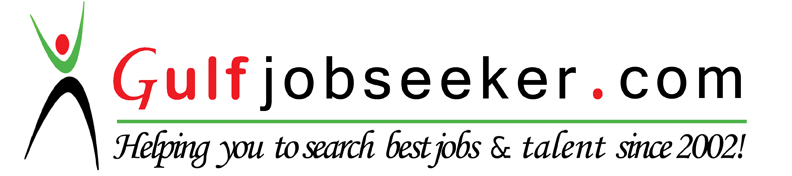 To get contact details of this candidate Purchase our CV Database Access on this link.http://www.gulfjobseeker.com/employer/services/buycvdatabase.phpCan easily grasp new concepts.Good communication and presenting skills.Good computer operating skills.Adapt to any kind of environmentAbility to work as a team enthusiasticallySincere, committed & hardworking                   Thomas Mount Consulting Pvt. Ltd Kochi, Kerala, India:                   15th January 2015 – 14th August 2015                         E x e c u t i v e – O p e r a t i o n s                    Responsibilities Include:Handling internal recruitments.Preparing &Maintaining Daily ReportsManaging attendance and leave recordsPayroll processing on a monthly basis  TRAININGS &ACHIEVEMENTS